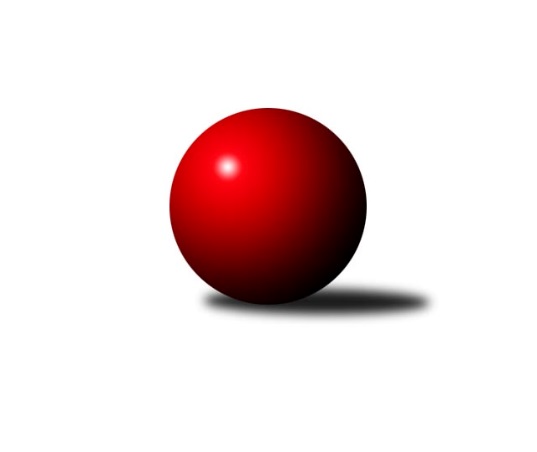 Č.23Ročník 2018/2019	1.6.2024 Mistrovství Prahy 3 2018/2019Statistika 23. kolaTabulka družstev:		družstvo	záp	výh	rem	proh	skore	sety	průměr	body	plné	dorážka	chyby	1.	Slavoj Velké Popovice B	23	19	0	4	133.0 : 51.0 	(174.0 : 102.0)	2390	38	1682	708	49	2.	SK Meteor Praha D	23	16	1	6	112.5 : 71.5 	(159.5 : 116.5)	2332	33	1653	679	52.6	3.	KK Konstruktiva Praha E	23	15	1	7	111.5 : 72.5 	(157.0 : 119.0)	2321	31	1637	684	58.5	4.	TJ Astra Zahradní Město B	23	15	0	8	109.0 : 75.0 	(157.0 : 119.0)	2338	30	1658	680	58.6	5.	AC Sparta B	23	14	1	8	108.0 : 76.0 	(144.5 : 131.5)	2335	29	1672	663	64.6	6.	SK Meteor Praha C	23	13	0	10	95.0 : 89.0 	(134.0 : 142.0)	2264	26	1633	632	60.3	7.	TJ Praga Praha B	23	11	2	10	93.0 : 91.0 	(122.0 : 154.0)	2244	24	1603	641	70.4	8.	TJ Sokol Praha-Vršovice C	23	10	2	11	85.0 : 99.0 	(130.5 : 145.5)	2257	22	1619	638	68	9.	SK Rapid Praha	23	10	1	12	94.0 : 90.0 	(151.5 : 124.5)	2312	21	1657	656	60.1	10.	SK Žižkov Praha D	23	8	1	14	75.5 : 108.5 	(122.0 : 154.0)	2297	17	1648	649	67.9	11.	TJ ZENTIVA Praha	23	7	0	16	73.0 : 111.0 	(131.0 : 145.0)	2257	14	1620	637	66.7	12.	KK Dopravní podniky Praha B	23	6	1	16	70.0 : 114.0 	(119.0 : 157.0)	2268	13	1646	622	68.8	13.	PSK Union Praha C	23	6	1	16	61.5 : 122.5 	(107.0 : 169.0)	2164	13	1562	602	59.3	14.	KK Dopravní podniky Praha C	23	5	1	17	67.0 : 117.0 	(123.0 : 153.0)	2268	11	1619	648	67.8Tabulka doma:		družstvo	záp	výh	rem	proh	skore	sety	průměr	body	maximum	minimum	1.	Slavoj Velké Popovice B	12	11	0	1	73.0 : 23.0 	(91.0 : 53.0)	2439	22	2545	2267	2.	SK Meteor Praha D	12	11	0	1	66.0 : 30.0 	(90.5 : 53.5)	2474	22	2566	2405	3.	SK Meteor Praha C	11	10	0	1	63.0 : 25.0 	(77.0 : 55.0)	2500	20	2567	2388	4.	KK Konstruktiva Praha E	12	9	1	2	63.5 : 32.5 	(80.5 : 63.5)	2375	19	2467	2325	5.	TJ Astra Zahradní Město B	11	9	0	2	63.5 : 24.5 	(86.5 : 45.5)	2405	18	2485	2315	6.	TJ Praga Praha B	11	8	1	2	58.0 : 30.0 	(71.0 : 61.0)	2277	17	2378	2121	7.	TJ Sokol Praha-Vršovice C	12	7	1	4	54.0 : 42.0 	(79.5 : 64.5)	2256	15	2319	2189	8.	SK Rapid Praha	11	7	0	4	53.0 : 35.0 	(77.5 : 54.5)	2418	14	2509	2328	9.	SK Žižkov Praha D	12	6	1	5	52.0 : 44.0 	(73.0 : 71.0)	2355	13	2422	2251	10.	AC Sparta B	11	6	0	5	52.0 : 36.0 	(72.0 : 60.0)	2366	12	2496	2224	11.	PSK Union Praha C	11	5	0	6	41.0 : 47.0 	(58.5 : 73.5)	2230	10	2351	1883	12.	TJ ZENTIVA Praha	12	5	0	7	45.0 : 51.0 	(71.0 : 73.0)	2335	10	2456	2194	13.	KK Dopravní podniky Praha B	11	4	1	6	40.5 : 47.5 	(61.0 : 71.0)	2198	9	2271	2067	14.	KK Dopravní podniky Praha C	12	3	1	8	34.5 : 61.5 	(59.5 : 84.5)	2228	7	2351	2103Tabulka venku:		družstvo	záp	výh	rem	proh	skore	sety	průměr	body	maximum	minimum	1.	AC Sparta B	12	8	1	3	56.0 : 40.0 	(72.5 : 71.5)	2332	17	2460	2226	2.	Slavoj Velké Popovice B	11	8	0	3	60.0 : 28.0 	(83.0 : 49.0)	2385	16	2617	2038	3.	KK Konstruktiva Praha E	11	6	0	5	48.0 : 40.0 	(76.5 : 55.5)	2315	12	2568	2090	4.	TJ Astra Zahradní Město B	12	6	0	6	45.5 : 50.5 	(70.5 : 73.5)	2330	12	2463	2237	5.	SK Meteor Praha D	11	5	1	5	46.5 : 41.5 	(69.0 : 63.0)	2334	11	2489	2204	6.	TJ Sokol Praha-Vršovice C	11	3	1	7	31.0 : 57.0 	(51.0 : 81.0)	2257	7	2429	2145	7.	SK Rapid Praha	12	3	1	8	41.0 : 55.0 	(74.0 : 70.0)	2309	7	2522	2144	8.	TJ Praga Praha B	12	3	1	8	35.0 : 61.0 	(51.0 : 93.0)	2240	7	2405	2076	9.	SK Meteor Praha C	12	3	0	9	32.0 : 64.0 	(57.0 : 87.0)	2254	6	2403	2115	10.	KK Dopravní podniky Praha C	11	2	0	9	32.5 : 55.5 	(63.5 : 68.5)	2272	4	2385	2153	11.	TJ ZENTIVA Praha	11	2	0	9	28.0 : 60.0 	(60.0 : 72.0)	2253	4	2373	2060	12.	SK Žižkov Praha D	11	2	0	9	23.5 : 64.5 	(49.0 : 83.0)	2293	4	2399	2233	13.	KK Dopravní podniky Praha B	12	2	0	10	29.5 : 66.5 	(58.0 : 86.0)	2276	4	2479	2133	14.	PSK Union Praha C	12	1	1	10	20.5 : 75.5 	(48.5 : 95.5)	2156	3	2397	1699Tabulka podzimní části:		družstvo	záp	výh	rem	proh	skore	sety	průměr	body	doma	venku	1.	Slavoj Velké Popovice B	13	10	0	3	73.0 : 31.0 	(97.0 : 59.0)	2346	20 	5 	0 	1 	5 	0 	2	2.	SK Meteor Praha D	13	9	1	3	68.0 : 36.0 	(95.0 : 61.0)	2366	19 	6 	0 	0 	3 	1 	3	3.	TJ Astra Zahradní Město B	13	9	0	4	62.5 : 41.5 	(88.0 : 68.0)	2342	18 	5 	0 	1 	4 	0 	3	4.	KK Konstruktiva Praha E	13	8	1	4	63.0 : 41.0 	(90.5 : 65.5)	2273	17 	5 	1 	1 	3 	0 	3	5.	SK Rapid Praha	13	7	0	6	55.0 : 49.0 	(89.0 : 67.0)	2333	14 	5 	0 	2 	2 	0 	4	6.	SK Meteor Praha C	13	7	0	6	50.0 : 54.0 	(69.0 : 87.0)	2255	14 	6 	0 	1 	1 	0 	5	7.	AC Sparta B	13	6	1	6	58.0 : 46.0 	(80.5 : 75.5)	2342	13 	4 	0 	3 	2 	1 	3	8.	TJ Praga Praha B	13	5	2	6	51.0 : 53.0 	(70.0 : 86.0)	2242	12 	3 	1 	2 	2 	1 	4	9.	TJ Sokol Praha-Vršovice C	13	6	0	7	44.0 : 60.0 	(71.5 : 84.5)	2243	12 	5 	0 	2 	1 	0 	5	10.	SK Žižkov Praha D	13	5	1	7	43.0 : 61.0 	(65.0 : 91.0)	2285	11 	4 	1 	1 	1 	0 	6	11.	KK Dopravní podniky Praha B	13	4	1	8	42.0 : 62.0 	(68.5 : 87.5)	2288	9 	3 	1 	3 	1 	0 	5	12.	PSK Union Praha C	13	4	1	8	40.0 : 64.0 	(66.0 : 90.0)	2186	9 	3 	0 	4 	1 	1 	4	13.	KK Dopravní podniky Praha C	13	4	0	9	39.5 : 64.5 	(67.0 : 89.0)	2235	8 	2 	0 	4 	2 	0 	5	14.	TJ ZENTIVA Praha	13	3	0	10	39.0 : 65.0 	(75.0 : 81.0)	2277	6 	3 	0 	3 	0 	0 	7Tabulka jarní části:		družstvo	záp	výh	rem	proh	skore	sety	průměr	body	doma	venku	1.	Slavoj Velké Popovice B	10	9	0	1	60.0 : 20.0 	(77.0 : 43.0)	2488	18 	6 	0 	0 	3 	0 	1 	2.	AC Sparta B	10	8	0	2	50.0 : 30.0 	(64.0 : 56.0)	2340	16 	2 	0 	2 	6 	0 	0 	3.	KK Konstruktiva Praha E	10	7	0	3	48.5 : 31.5 	(66.5 : 53.5)	2421	14 	4 	0 	1 	3 	0 	2 	4.	SK Meteor Praha D	10	7	0	3	44.5 : 35.5 	(64.5 : 55.5)	2344	14 	5 	0 	1 	2 	0 	2 	5.	TJ Astra Zahradní Město B	10	6	0	4	46.5 : 33.5 	(69.0 : 51.0)	2377	12 	4 	0 	1 	2 	0 	3 	6.	SK Meteor Praha C	10	6	0	4	45.0 : 35.0 	(65.0 : 55.0)	2322	12 	4 	0 	0 	2 	0 	4 	7.	TJ Praga Praha B	10	6	0	4	42.0 : 38.0 	(52.0 : 68.0)	2272	12 	5 	0 	0 	1 	0 	4 	8.	TJ Sokol Praha-Vršovice C	10	4	2	4	41.0 : 39.0 	(59.0 : 61.0)	2266	10 	2 	1 	2 	2 	1 	2 	9.	TJ ZENTIVA Praha	10	4	0	6	34.0 : 46.0 	(56.0 : 64.0)	2246	8 	2 	0 	4 	2 	0 	2 	10.	SK Rapid Praha	10	3	1	6	39.0 : 41.0 	(62.5 : 57.5)	2331	7 	2 	0 	2 	1 	1 	4 	11.	SK Žižkov Praha D	10	3	0	7	32.5 : 47.5 	(57.0 : 63.0)	2319	6 	2 	0 	4 	1 	0 	3 	12.	KK Dopravní podniky Praha B	10	2	0	8	28.0 : 52.0 	(50.5 : 69.5)	2263	4 	1 	0 	3 	1 	0 	5 	13.	PSK Union Praha C	10	2	0	8	21.5 : 58.5 	(41.0 : 79.0)	2174	4 	2 	0 	2 	0 	0 	6 	14.	KK Dopravní podniky Praha C	10	1	1	8	27.5 : 52.5 	(56.0 : 64.0)	2315	3 	1 	1 	4 	0 	0 	4 Zisk bodů pro družstvo:		jméno hráče	družstvo	body	zápasy	v %	dílčí body	sety	v %	1.	Emilie Somolíková 	Slavoj Velké Popovice B 	20	/	23	(87%)	33	/	46	(72%)	2.	Vojtěch Kostelecký 	TJ Astra Zahradní Město B 	20	/	23	(87%)	32.5	/	46	(71%)	3.	Bohumír Musil 	KK Konstruktiva Praha E 	19	/	22	(86%)	34	/	44	(77%)	4.	Karel Wolf 	TJ Sokol Praha-Vršovice C 	19	/	23	(83%)	36	/	46	(78%)	5.	Čeněk Zachař 	Slavoj Velké Popovice B 	18	/	22	(82%)	34	/	44	(77%)	6.	Milan Perman 	KK Konstruktiva Praha E 	17	/	19	(89%)	33.5	/	38	(88%)	7.	Ladislav Musil 	Slavoj Velké Popovice B 	17	/	20	(85%)	32.5	/	40	(81%)	8.	Vladimír Strnad 	TJ Sokol Praha-Vršovice C 	17	/	21	(81%)	30	/	42	(71%)	9.	Tomáš Jícha 	Slavoj Velké Popovice B 	17	/	21	(81%)	29.5	/	42	(70%)	10.	Vladimír Dvořák 	SK Meteor Praha D 	17	/	22	(77%)	29	/	44	(66%)	11.	Miloslav Kellner 	TJ ZENTIVA Praha  	16	/	23	(70%)	32.5	/	46	(71%)	12.	Petra Švarcová 	KK Dopravní podniky Praha C 	15.5	/	20	(78%)	26.5	/	40	(66%)	13.	Radovan Šimůnek 	TJ Astra Zahradní Město B 	15.5	/	22	(70%)	32	/	44	(73%)	14.	Jitka Radostová 	SK Žižkov Praha D 	15	/	22	(68%)	28	/	44	(64%)	15.	Vítězslav Hampl 	SK Rapid Praha  	15	/	22	(68%)	27	/	44	(61%)	16.	Kamila Svobodová 	AC Sparta B 	15	/	22	(68%)	23	/	44	(52%)	17.	Miroslav Tomeš 	KK Dopravní podniky Praha B 	14.5	/	20	(73%)	24	/	40	(60%)	18.	Richard Sekerák 	SK Meteor Praha D 	14	/	19	(74%)	31	/	38	(82%)	19.	Zdeněk Boháč 	SK Meteor Praha D 	14	/	19	(74%)	28	/	38	(74%)	20.	Ondřej Maňour 	TJ Praga Praha B 	14	/	21	(67%)	25.5	/	42	(61%)	21.	Petr Kapal 	Slavoj Velké Popovice B 	14	/	21	(67%)	25	/	42	(60%)	22.	Zdeněk Míka 	SK Meteor Praha C 	14	/	22	(64%)	24	/	44	(55%)	23.	Jindřich Habada 	KK Dopravní podniky Praha B 	14	/	23	(61%)	27	/	46	(59%)	24.	Jan Bártl 	TJ ZENTIVA Praha  	13	/	19	(68%)	27.5	/	38	(72%)	25.	Jiří Hofman 	SK Rapid Praha  	13	/	20	(65%)	25	/	40	(63%)	26.	Miroslav Šostý 	SK Meteor Praha D 	13	/	20	(65%)	23	/	40	(58%)	27.	Jiří Novotný 	SK Meteor Praha C 	13	/	20	(65%)	22	/	40	(55%)	28.	Lenka Krausová 	TJ ZENTIVA Praha  	13	/	21	(62%)	27	/	42	(64%)	29.	Vít Fikejzl 	AC Sparta B 	13	/	21	(62%)	27	/	42	(64%)	30.	Zdeněk Cepl 	AC Sparta B 	13	/	22	(59%)	22	/	44	(50%)	31.	Martin Kovář 	TJ Praga Praha B 	12	/	19	(63%)	22	/	38	(58%)	32.	Tomáš Smékal 	TJ Praga Praha B 	12	/	21	(57%)	14.5	/	42	(35%)	33.	Milan Švarc 	KK Dopravní podniky Praha C 	12	/	22	(55%)	24.5	/	44	(56%)	34.	Miroslav Málek 	KK Dopravní podniky Praha C 	11.5	/	23	(50%)	24	/	46	(52%)	35.	Martin Tožička 	SK Žižkov Praha D 	11	/	20	(55%)	19	/	40	(48%)	36.	Karel Mašek 	SK Meteor Praha C 	11	/	21	(52%)	21.5	/	42	(51%)	37.	Petr Kšír 	TJ Praga Praha B 	11	/	21	(52%)	18	/	42	(43%)	38.	Jan Vácha 	AC Sparta B 	11	/	22	(50%)	23	/	44	(52%)	39.	Miroslav Viktorin 	AC Sparta B 	10	/	11	(91%)	17	/	22	(77%)	40.	Zbyněk Lébl 	KK Konstruktiva Praha E 	10	/	14	(71%)	17.5	/	28	(63%)	41.	Marek Sedlák 	TJ Astra Zahradní Město B 	10	/	17	(59%)	21	/	34	(62%)	42.	Martin Podhola 	SK Rapid Praha  	10	/	19	(53%)	22	/	38	(58%)	43.	Josef Pokorný 	SK Rapid Praha  	10	/	19	(53%)	21	/	38	(55%)	44.	Lucie Hlavatá 	TJ Astra Zahradní Město B 	10	/	20	(50%)	19	/	40	(48%)	45.	Jiří Neumajer 	AC Sparta B 	10	/	21	(48%)	19.5	/	42	(46%)	46.	Eliška Fialová 	TJ ZENTIVA Praha  	10	/	22	(45%)	20.5	/	44	(47%)	47.	Tomáš Kudweis 	TJ Astra Zahradní Město B 	9.5	/	21	(45%)	24	/	42	(57%)	48.	Karel Hnátek st.	KK Dopravní podniky Praha B 	9.5	/	22	(43%)	23	/	44	(52%)	49.	Jiřina Mansfeldová 	PSK Union Praha C 	9	/	16	(56%)	19	/	32	(59%)	50.	Bedřich Bernátek 	SK Meteor Praha D 	9	/	16	(56%)	17.5	/	32	(55%)	51.	Jaroslav Novák 	SK Meteor Praha C 	9	/	16	(56%)	17	/	32	(53%)	52.	Jan Petráček 	SK Meteor Praha C 	9	/	17	(53%)	17	/	34	(50%)	53.	Jiří Štoček 	KK Dopravní podniky Praha B 	9	/	19	(47%)	15	/	38	(39%)	54.	Lenka Špačková 	SK Žižkov Praha D 	9	/	21	(43%)	21.5	/	42	(51%)	55.	Jaroslav Michálek 	KK Dopravní podniky Praha C 	9	/	21	(43%)	20.5	/	42	(49%)	56.	Jan Neckář ml.	PSK Union Praha C 	9	/	22	(41%)	18	/	44	(41%)	57.	František Pudil 	SK Rapid Praha  	8	/	17	(47%)	19.5	/	34	(57%)	58.	Petr Valta 	SK Rapid Praha  	8	/	19	(42%)	19	/	38	(50%)	59.	Jiří Peter 	PSK Union Praha C 	7.5	/	16	(47%)	16	/	32	(50%)	60.	Lukáš Jirsa 	TJ Praga Praha B 	7	/	10	(70%)	11	/	20	(55%)	61.	Jiřina Beranová 	KK Konstruktiva Praha E 	7	/	14	(50%)	13	/	28	(46%)	62.	Ivo Vávra 	TJ Sokol Praha-Vršovice C 	7	/	15	(47%)	14.5	/	30	(48%)	63.	Jakub Jetmar 	TJ Astra Zahradní Město B 	7	/	16	(44%)	15	/	32	(47%)	64.	Vojtěch Roubal 	SK Rapid Praha  	7	/	18	(39%)	14	/	36	(39%)	65.	Bohumil Strnad 	SK Žižkov Praha D 	7	/	19	(37%)	15.5	/	38	(41%)	66.	Michal Truksa 	SK Žižkov Praha D 	6.5	/	20	(33%)	18	/	40	(45%)	67.	Jiří Haken 	PSK Union Praha C 	6.5	/	23	(28%)	17	/	46	(37%)	68.	Jakub Pytlík 	PSK Union Praha C 	6	/	8	(75%)	10	/	16	(63%)	69.	Martin Jelínek 	TJ Praga Praha B 	6	/	10	(60%)	9.5	/	20	(48%)	70.	Vlastimil Chlumský 	KK Konstruktiva Praha E 	6	/	12	(50%)	14	/	24	(58%)	71.	Michael Šepič 	SK Meteor Praha D 	6	/	14	(43%)	13	/	28	(46%)	72.	Jiří Svoboda 	SK Meteor Praha C 	6	/	18	(33%)	17	/	36	(47%)	73.	Eva Václavková 	Slavoj Velké Popovice B 	6	/	18	(33%)	13	/	36	(36%)	74.	Kryštof Maňour 	TJ Praga Praha B 	6	/	19	(32%)	15	/	38	(39%)	75.	Jiří Svozílek 	KK Dopravní podniky Praha C 	6	/	20	(30%)	18	/	40	(45%)	76.	Stanislava Švindlová 	KK Konstruktiva Praha E 	5	/	8	(63%)	11	/	16	(69%)	77.	Roman Přeučil 	TJ Sokol Praha-Vršovice C 	5	/	8	(63%)	10	/	16	(63%)	78.	Petr Štěrba 	SK Žižkov Praha D 	5	/	9	(56%)	8	/	18	(44%)	79.	Jiří Lankaš 	AC Sparta B 	5	/	18	(28%)	11	/	36	(31%)	80.	Ladislav Holeček 	TJ ZENTIVA Praha  	5	/	22	(23%)	10	/	44	(23%)	81.	Jitka Vykouková 	PSK Union Praha C 	4.5	/	17	(26%)	7	/	34	(21%)	82.	Jiří Chrdle 	SK Meteor Praha D 	4	/	7	(57%)	6.5	/	14	(46%)	83.	Martin Kozdera 	TJ Astra Zahradní Město B 	4	/	11	(36%)	7.5	/	22	(34%)	84.	Karel Svitavský 	TJ Sokol Praha-Vršovice C 	4	/	15	(27%)	12	/	30	(40%)	85.	Martin Štochl 	KK Dopravní podniky Praha B 	4	/	17	(24%)	12	/	34	(35%)	86.	Lukáš Pelánek 	TJ Sokol Praha-Vršovice C 	3	/	4	(75%)	5	/	8	(63%)	87.	Jaroslav Zahrádka 	KK Konstruktiva Praha E 	3	/	7	(43%)	3	/	14	(21%)	88.	František Vondráček 	KK Konstruktiva Praha E 	3	/	8	(38%)	8	/	16	(50%)	89.	Gabriela Jirásková 	Slavoj Velké Popovice B 	3	/	8	(38%)	6	/	16	(38%)	90.	Petr Peřina 	TJ Astra Zahradní Město B 	3	/	8	(38%)	6	/	16	(38%)	91.	Jiří Třešňák 	SK Meteor Praha C 	3	/	10	(30%)	7.5	/	20	(38%)	92.	Václav Šrajer 	SK Meteor Praha C 	3	/	11	(27%)	5	/	22	(23%)	93.	Lubomír Čech 	KK Dopravní podniky Praha B 	3	/	12	(25%)	8.5	/	24	(35%)	94.	Věra Štefanová 	TJ ZENTIVA Praha  	3	/	21	(14%)	12.5	/	42	(30%)	95.	Jana Myšičková 	TJ Sokol Praha-Vršovice C 	3	/	21	(14%)	12	/	42	(29%)	96.	Květuše Pytlíková 	PSK Union Praha C 	3	/	22	(14%)	15	/	44	(34%)	97.	Jan Pozner 	SK Meteor Praha D 	2.5	/	13	(19%)	6	/	26	(23%)	98.	Renata Göringerová 	PSK Union Praha C 	2	/	2	(100%)	3	/	4	(75%)	99.	Jaroslav Bělohlávek 	TJ Sokol Praha-Vršovice C 	2	/	11	(18%)	5.5	/	22	(25%)	100.	František Brodil 	SK Žižkov Praha D 	2	/	12	(17%)	4	/	24	(17%)	101.	Karel Hnátek ml.	KK Dopravní podniky Praha C 	2	/	21	(10%)	4.5	/	42	(11%)	102.	Josef Kašpar 	TJ Praga Praha B 	1	/	1	(100%)	2	/	2	(100%)	103.	Pavel Pavlíček 	AC Sparta B 	1	/	1	(100%)	2	/	2	(100%)	104.	Einar Bareš 	KK Dopravní podniky Praha B 	1	/	1	(100%)	1	/	2	(50%)	105.	Antonín Tůma 	SK Rapid Praha  	1	/	1	(100%)	1	/	2	(50%)	106.	Ivan Mansfeld 	PSK Union Praha C 	1	/	2	(50%)	1	/	4	(25%)	107.	Miloslav Fous 	PSK Union Praha C 	1	/	2	(50%)	1	/	4	(25%)	108.	Vít Kluganost 	TJ Praga Praha B 	1	/	3	(33%)	2	/	6	(33%)	109.	Tomáš Herman 	SK Žižkov Praha D 	1	/	4	(25%)	5	/	8	(63%)	110.	Petr Stoklasa 	KK Dopravní podniky Praha C 	1	/	4	(25%)	5	/	8	(63%)	111.	Antonín Švarc 	KK Dopravní podniky Praha B 	1	/	11	(9%)	6.5	/	22	(30%)	112.	Pavel Jakl 	TJ Praga Praha B 	1	/	12	(8%)	2.5	/	24	(10%)	113.	Jiří Vilímovský 	TJ Sokol Praha-Vršovice C 	1	/	17	(6%)	3.5	/	34	(10%)	114.	Karel Radil 	TJ Sokol Praha-Vršovice C 	0	/	1	(0%)	1	/	2	(50%)	115.	Pavel Šťovíček 	Slavoj Velké Popovice B 	0	/	1	(0%)	1	/	2	(50%)	116.	Zdeněk Poutník 	PSK Union Praha C 	0	/	1	(0%)	0	/	2	(0%)	117.	Jaroslav Novák 	TJ ZENTIVA Praha  	0	/	1	(0%)	0	/	2	(0%)	118.	Markéta Dymáčková 	Slavoj Velké Popovice B 	0	/	1	(0%)	0	/	2	(0%)	119.	Jan Lukáš 	TJ Praga Praha B 	0	/	1	(0%)	0	/	2	(0%)	120.	Helena Hanzalová 	PSK Union Praha C 	0	/	1	(0%)	0	/	2	(0%)	121.	Ivana Bandasová 	Slavoj Velké Popovice B 	0	/	1	(0%)	0	/	2	(0%)	122.	Václav Žďárek 	SK Žižkov Praha D 	0	/	1	(0%)	0	/	2	(0%)	123.	Dagmar Svobodová 	KK Dopravní podniky Praha B 	0	/	2	(0%)	1	/	4	(25%)	124.	Tomáš Eštók 	KK Konstruktiva Praha E 	0	/	3	(0%)	1.5	/	6	(25%)	125.	Robert Jaderko 	SK Žižkov Praha D 	0	/	4	(0%)	1	/	8	(13%)	126.	Karel Tomsa 	SK Žižkov Praha D 	0	/	5	(0%)	2	/	10	(20%)	127.	Marie Málková 	KK Dopravní podniky Praha C 	0	/	7	(0%)	0	/	14	(0%)	128.	Jana Valentová 	TJ ZENTIVA Praha  	0	/	8	(0%)	1	/	16	(6%)	129.	Bohumil Plášil 	KK Dopravní podniky Praha B 	0	/	11	(0%)	1	/	22	(5%)Průměry na kuželnách:		kuželna	průměr	plné	dorážka	chyby	výkon na hráče	1.	Meteor, 1-2	2432	1716	716	51.8	(405.4)	2.	Velké Popovice, 1-2	2371	1685	685	56.3	(395.2)	3.	SK Žižkov Praha, 1-4	2353	1664	688	63.2	(392.3)	4.	Zahr. Město, 1-2	2347	1679	667	63.6	(391.2)	5.	KK Konstruktiva Praha, 5-6	2336	1663	673	64.5	(389.4)	6.	KK Konstruktiva Praha, 1-4	2315	1671	643	70.0	(385.9)	7.	KK Slavia Praha, 1-2	2263	1612	650	62.8	(377.3)	8.	KK Slavia Praha, 3-4	2258	1608	650	61.0	(376.4)	9.	PSK Union Praha, 3-4	2252	1586	666	49.5	(375.4)	10.	Karlov, 1-2	2237	1616	620	73.7	(372.9)	11.	Vršovice, 1-2	2229	1609	620	72.3	(371.6)Nejlepší výkony na kuželnách:Meteor, 1-2Slavoj Velké Popovice B	2617	20. kolo	Jan Petráček 	SK Meteor Praha C	476	17. koloSK Meteor Praha C	2567	10. kolo	Miroslav Málek 	KK Dopravní podniky Praha C	473	22. koloSK Meteor Praha D	2566	11. kolo	Ladislav Musil 	Slavoj Velké Popovice B	468	20. koloSK Meteor Praha C	2561	5. kolo	Jiří Novotný 	SK Meteor Praha C	466	10. koloSK Meteor Praha C	2554	9. kolo	Miroslav Šostý 	SK Meteor Praha D	464	14. koloSK Meteor Praha C	2552	19. kolo	Zdeněk Míka 	SK Meteor Praha C	463	19. koloSK Meteor Praha C	2535	7. kolo	Vojtěch Kostelecký 	TJ Astra Zahradní Město B	462	9. koloSK Meteor Praha C	2529	21. kolo	Zdeněk Boháč 	SK Meteor Praha D	461	2. koloSK Meteor Praha C	2523	17. kolo	Karel Mašek 	SK Meteor Praha C	460	7. koloSK Rapid Praha 	2522	7. kolo	Karel Mašek 	SK Meteor Praha C	460	21. koloVelké Popovice, 1-2Slavoj Velké Popovice B	2545	17. kolo	Ondřej Maňour 	TJ Praga Praha B	477	21. koloSlavoj Velké Popovice B	2535	16. kolo	Čeněk Zachař 	Slavoj Velké Popovice B	474	17. koloSlavoj Velké Popovice B	2495	13. kolo	Ladislav Musil 	Slavoj Velké Popovice B	452	5. koloSlavoj Velké Popovice B	2480	5. kolo	Petra Švarcová 	KK Dopravní podniky Praha C	450	19. koloSlavoj Velké Popovice B	2479	11. kolo	Ladislav Musil 	Slavoj Velké Popovice B	447	21. koloSlavoj Velké Popovice B	2473	9. kolo	Jitka Radostová 	SK Žižkov Praha D	446	16. koloSlavoj Velké Popovice B	2435	21. kolo	Martin Tožička 	SK Žižkov Praha D	446	16. koloSlavoj Velké Popovice B	2422	14. kolo	Čeněk Zachař 	Slavoj Velké Popovice B	445	11. koloSK Rapid Praha 	2409	11. kolo	Čeněk Zachař 	Slavoj Velké Popovice B	442	13. koloSlavoj Velké Popovice B	2391	7. kolo	Tomáš Jícha 	Slavoj Velké Popovice B	440	9. koloSK Žižkov Praha, 1-4KK Konstruktiva Praha E	2568	22. kolo	Jakub Pytlík 	PSK Union Praha C	474	9. koloSK Rapid Praha 	2509	10. kolo	Čeněk Zachař 	Slavoj Velké Popovice B	474	18. koloSK Rapid Praha 	2506	22. kolo	Vlastimil Chlumský 	KK Konstruktiva Praha E	472	22. koloSlavoj Velké Popovice B	2491	18. kolo	Ladislav Musil 	Slavoj Velké Popovice B	467	18. koloSK Meteor Praha D	2480	21. kolo	Radovan Šimůnek 	TJ Astra Zahradní Město B	463	5. koloSK Meteor Praha D	2476	1. kolo	Čeněk Zachař 	Slavoj Velké Popovice B	461	3. koloSlavoj Velké Popovice B	2465	3. kolo	Martin Kovář 	TJ Praga Praha B	460	9. koloTJ Astra Zahradní Město B	2463	19. kolo	Lenka Krausová 	TJ ZENTIVA Praha 	457	23. koloSK Rapid Praha 	2463	3. kolo	Miloslav Kellner 	TJ ZENTIVA Praha 	457	11. koloSK Rapid Praha 	2462	6. kolo	Vladimír Dvořák 	SK Meteor Praha D	456	21. koloZahr. Město, 1-2TJ Astra Zahradní Město B	2485	10. kolo	Vojtěch Kostelecký 	TJ Astra Zahradní Město B	456	16. koloTJ Astra Zahradní Město B	2454	8. kolo	Radovan Šimůnek 	TJ Astra Zahradní Město B	450	18. koloTJ Astra Zahradní Město B	2451	22. kolo	Radovan Šimůnek 	TJ Astra Zahradní Město B	450	12. koloTJ Astra Zahradní Město B	2445	16. kolo	Petr Kapal 	Slavoj Velké Popovice B	447	4. koloTJ Astra Zahradní Město B	2414	2. kolo	Tomáš Kudweis 	TJ Astra Zahradní Město B	445	8. koloTJ Astra Zahradní Město B	2412	18. kolo	Radovan Šimůnek 	TJ Astra Zahradní Město B	443	22. koloSlavoj Velké Popovice B	2403	4. kolo	Vojtěch Kostelecký 	TJ Astra Zahradní Město B	442	12. koloTJ Astra Zahradní Město B	2398	12. kolo	Vojtěch Kostelecký 	TJ Astra Zahradní Město B	441	22. koloTJ Astra Zahradní Město B	2392	20. kolo	Radovan Šimůnek 	TJ Astra Zahradní Město B	441	2. koloSK Rapid Praha 	2392	18. kolo	Miloslav Kellner 	TJ ZENTIVA Praha 	439	6. koloKK Konstruktiva Praha, 5-6KK Konstruktiva Praha E	2467	19. kolo	Milan Perman 	KK Konstruktiva Praha E	466	19. koloKK Konstruktiva Praha E	2409	3. kolo	Zbyněk Lébl 	KK Konstruktiva Praha E	457	23. koloKK Konstruktiva Praha E	2405	1. kolo	Milan Perman 	KK Konstruktiva Praha E	453	21. koloKK Konstruktiva Praha E	2404	21. kolo	Petra Švarcová 	KK Dopravní podniky Praha C	451	17. koloKK Konstruktiva Praha E	2395	15. kolo	Bohumír Musil 	KK Konstruktiva Praha E	447	11. koloKK Dopravní podniky Praha B	2393	23. kolo	Bohumír Musil 	KK Konstruktiva Praha E	444	1. koloSlavoj Velké Popovice B	2380	15. kolo	Bohumír Musil 	KK Konstruktiva Praha E	443	19. koloKK Konstruktiva Praha E	2376	5. kolo	Miroslav Šostý 	SK Meteor Praha D	435	5. koloAC Sparta B	2375	7. kolo	Milan Perman 	KK Konstruktiva Praha E	435	15. koloKK Konstruktiva Praha E	2370	23. kolo	Milan Perman 	KK Konstruktiva Praha E	433	1. koloKK Konstruktiva Praha, 1-4Slavoj Velké Popovice B	2502	22. kolo	Vladimír Dvořák 	SK Meteor Praha D	466	12. koloAC Sparta B	2496	10. kolo	Tomáš Jícha 	Slavoj Velké Popovice B	445	22. koloKK Konstruktiva Praha E	2424	20. kolo	Miloslav Kellner 	TJ ZENTIVA Praha 	437	10. koloAC Sparta B	2420	8. kolo	Čeněk Zachař 	Slavoj Velké Popovice B	433	22. koloAC Sparta B	2411	20. kolo	Zdeněk Cepl 	AC Sparta B	431	2. koloAC Sparta B	2407	22. kolo	Emilie Somolíková 	Slavoj Velké Popovice B	429	22. koloAC Sparta B	2384	18. kolo	Miroslav Šostý 	SK Meteor Praha D	429	12. koloAC Sparta B	2380	6. kolo	Zdeněk Cepl 	AC Sparta B	429	8. koloTJ ZENTIVA Praha 	2373	10. kolo	Karel Hnátek st.	KK Dopravní podniky Praha B	428	4. koloAC Sparta B	2364	16. kolo	Jiří Neumajer 	AC Sparta B	427	10. koloKK Slavia Praha, 1-2AC Sparta B	2386	11. kolo	Jiří Lankaš 	AC Sparta B	450	11. koloKK Konstruktiva Praha E	2380	4. kolo	Bohumír Musil 	KK Konstruktiva Praha E	446	4. koloTJ ZENTIVA Praha 	2361	20. kolo	Karel Wolf 	TJ Sokol Praha-Vršovice C	446	16. koloKK Dopravní podniky Praha C	2351	2. kolo	Petr Stoklasa 	KK Dopravní podniky Praha C	434	2. koloSlavoj Velké Popovice B	2343	6. kolo	Ladislav Musil 	Slavoj Velké Popovice B	431	6. koloTJ Astra Zahradní Město B	2342	21. kolo	Petra Švarcová 	KK Dopravní podniky Praha C	431	18. koloKK Dopravní podniky Praha C	2304	14. kolo	Milan Švarc 	KK Dopravní podniky Praha C	427	23. koloKK Dopravní podniky Praha C	2302	9. kolo	Milan Perman 	KK Konstruktiva Praha E	421	4. koloSK Meteor Praha D	2280	9. kolo	Vojtěch Kostelecký 	TJ Astra Zahradní Město B	420	21. koloKK Dopravní podniky Praha C	2274	6. kolo	Michael Šepič 	SK Meteor Praha D	420	9. koloKK Slavia Praha, 3-4Slavoj Velké Popovice B	2433	12. kolo	Jindřich Habada 	KK Dopravní podniky Praha B	434	7. koloTJ Astra Zahradní Město B	2322	7. kolo	Ladislav Musil 	Slavoj Velké Popovice B	429	12. koloTJ Sokol Praha-Vršovice C	2299	22. kolo	Karel Wolf 	TJ Sokol Praha-Vršovice C	423	22. koloKK Dopravní podniky Praha B	2271	7. kolo	Miroslav Tomeš 	KK Dopravní podniky Praha B	420	8. koloSK Rapid Praha 	2270	19. kolo	Čeněk Zachař 	Slavoj Velké Popovice B	418	12. koloKK Dopravní podniky Praha B	2264	15. kolo	Radovan Šimůnek 	TJ Astra Zahradní Město B	417	7. koloSK Meteor Praha D	2253	15. kolo	Tomáš Jícha 	Slavoj Velké Popovice B	416	12. koloKK Dopravní podniky Praha B	2244	19. kolo	Karel Hnátek st.	KK Dopravní podniky Praha B	415	7. koloPSK Union Praha C	2227	5. kolo	Jiří Hofman 	SK Rapid Praha 	414	19. koloAC Sparta B	2226	17. kolo	Jindřich Habada 	KK Dopravní podniky Praha B	413	19. koloPSK Union Praha, 3-4PSK Union Praha C	2351	3. kolo	Čeněk Zachař 	Slavoj Velké Popovice B	445	10. koloTJ Sokol Praha-Vršovice C	2345	20. kolo	Milan Švarc 	KK Dopravní podniky Praha C	431	12. koloSlavoj Velké Popovice B	2336	10. kolo	Josef Kašpar 	TJ Praga Praha B	431	1. koloPSK Union Praha C	2321	22. kolo	Jiří Peter 	PSK Union Praha C	423	10. koloSK Rapid Praha 	2315	4. kolo	Jiřina Mansfeldová 	PSK Union Praha C	420	3. koloSK Meteor Praha C	2299	6. kolo	Miroslav Viktorin 	AC Sparta B	420	15. koloPSK Union Praha C	2283	8. kolo	Jaroslav Michálek 	KK Dopravní podniky Praha C	419	12. koloAC Sparta B	2281	15. kolo	Jiřina Mansfeldová 	PSK Union Praha C	414	1. koloKK Dopravní podniky Praha C	2279	12. kolo	Jiřina Mansfeldová 	PSK Union Praha C	414	18. koloSK Žižkov Praha D	2272	22. kolo	Karel Wolf 	TJ Sokol Praha-Vršovice C	413	20. koloKarlov, 1-2TJ Praga Praha B	2378	20. kolo	Ondřej Maňour 	TJ Praga Praha B	441	16. koloTJ Praga Praha B	2358	2. kolo	Martin Kovář 	TJ Praga Praha B	437	8. koloTJ Praga Praha B	2349	8. kolo	Ondřej Maňour 	TJ Praga Praha B	436	8. koloSK Žižkov Praha D	2329	20. kolo	Ondřej Maňour 	TJ Praga Praha B	433	2. koloKK Konstruktiva Praha E	2325	6. kolo	Martin Kovář 	TJ Praga Praha B	431	16. koloTJ Praga Praha B	2323	18. kolo	Martin Kovář 	TJ Praga Praha B	430	18. koloSlavoj Velké Popovice B	2322	8. kolo	Ondřej Maňour 	TJ Praga Praha B	430	6. koloTJ Praga Praha B	2302	6. kolo	Jan Vácha 	AC Sparta B	429	13. koloTJ Sokol Praha-Vršovice C	2292	18. kolo	Vít Kluganost 	TJ Praga Praha B	429	14. koloAC Sparta B	2284	13. kolo	Roman Přeučil 	TJ Sokol Praha-Vršovice C	423	18. koloVršovice, 1-2TJ Sokol Praha-Vršovice C	2319	17. kolo	Karel Wolf 	TJ Sokol Praha-Vršovice C	440	1. koloAC Sparta B	2318	19. kolo	Karel Wolf 	TJ Sokol Praha-Vršovice C	440	11. koloTJ Astra Zahradní Město B	2306	11. kolo	Vladimír Strnad 	TJ Sokol Praha-Vršovice C	439	19. koloTJ Sokol Praha-Vršovice C	2300	11. kolo	Vladimír Strnad 	TJ Sokol Praha-Vršovice C	436	12. koloTJ Sokol Praha-Vršovice C	2295	9. kolo	Jan Bártl 	TJ ZENTIVA Praha 	419	15. koloTJ Sokol Praha-Vršovice C	2291	19. kolo	Jiří Haken 	PSK Union Praha C	419	7. koloTJ Sokol Praha-Vršovice C	2285	15. kolo	Karel Wolf 	TJ Sokol Praha-Vršovice C	419	3. koloTJ Sokol Praha-Vršovice C	2279	3. kolo	Petra Švarcová 	KK Dopravní podniky Praha C	418	3. koloKK Dopravní podniky Praha C	2259	3. kolo	Karel Wolf 	TJ Sokol Praha-Vršovice C	418	12. koloTJ Sokol Praha-Vršovice C	2249	12. kolo	Miroslav Viktorin 	AC Sparta B	417	19. koloČetnost výsledků:	8.0 : 0.0	10x	7.0 : 1.0	21x	6.5 : 1.5	3x	6.0 : 2.0	40x	5.5 : 2.5	1x	5.0 : 3.0	26x	4.0 : 4.0	6x	3.0 : 5.0	21x	2.0 : 6.0	19x	1.5 : 6.5	2x	1.0 : 7.0	9x	0.0 : 8.0	3x